Uniform Order Form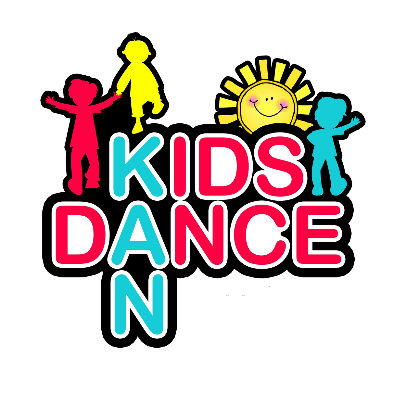 How to Order1 – Complete Order Form2 – Send order form back to Kids Kan Dance via email3 – Kids Kan Dance will confirm receipt of order and confirm total cost back via email4 – Make bank transfer for Total Cost5 – Email Kids Kan Dance to confirm transfer made6 – Kids Kan Dance will advise of aprox. order deliver date7 – Order will be bought to class, any returns or swaps are done free of charge. No orders will be made without full payment Orders are placed once a monthItemQuantitySizePriceTOTAL PRICETOTAL PRICETOTAL PRICETOTAL PRICE